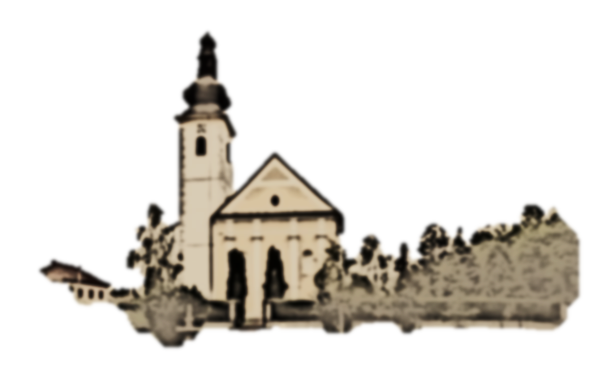 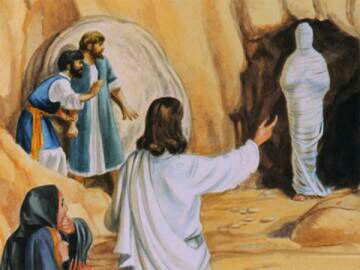 Prvo čitanje: Ez 37, 12-14Drugo čitanje: Rim 8, 8-11
Evanđelje:  Iv 11, 3-7.17.20-27.33b-45Zborna molitva:Gospodine, Bože naš, tvoj se Sin iz ljubavi za svijet predao u smrt.Daj da i mi tvojom pomoću odvažno stupamo putem njegove ljubavi.Po Gospodinu.Ulazna pjesma:Dosudi mi pravo, i povedi parbu moju protiv čeljadi bezbožne,
izbavi me od čovjeka prijevarna i opaka, jer ti si, Bože, zaklon moj!   (Ps 43, 1-2)Pričesna pjesmaTko god živi i vjeruje u mene, neće umrijeti nikada, govori Gospodin!(Iv 11, 26)“Ovo su posebni dani. Mislimo na sve koji su potreseni i bolešću koronavirusa i potresom u Zagrebu i okolici. No, mi moramo slijediti put Blažene Djevice Marije koja je znala prepoznati Božju prisutnost i djelovanje. Njezino današnje ‘Neka mi bude’, nije samo znak njezine vjere nego je i njezino predanje Bogu i njezino prepoznavanje da je Bog prisutan i na osobit način onog blaženog trenutka, u trenutku navještenja djeluje u njoj.“                                                    Kardinal Bozanić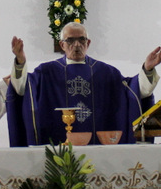 Nije ovo Božja kazna kako neki tvrde, naš Bog ne kažnjava, on spašava. On je naš Otac. Znali smo biti neoprezni, nerazumni, stoga shvatimo ovu kušnju kao poticaj da budemo u životu oprezniji, otvoreniji Božjoj riječi, Božjim zahvatimo u povijest.Slika smrti Lazara slika je duhovne smrti, zatvorenog srca koje je kao kamenom zatvoreno za duhovnost i vjeru. Jer po vjeri ne samo da vjerujemo u Boga živoga i Kristovo uskrsnuće, ali i u svoje. On dopušta Lazarovu smrt da ukaže na duhovnu smrt kojom su zajvaćeni svi koji ne drže do Boga, koji odbijaju vjerovati u njega. Kada se jednom zacemtiramo u svoja tvrda racionalistička promišljanja teško je odvaliti kamen s našega groba.No ono što čevjek ne može, može Bog. Samo Isus može odvaliti teški kamen naše nevjere, beživotnosti i hladnoće. On traži od Marte i Marije da vjeruju, jer vjera je životvorna snaga kojom nas obdaruje Isus.Stoga je korizma ozbiljno propitkivanje vlastite vjere. U svakodnevnom hodu često navalimo teški kamen nevjere na svoj život. Sprečavamo Boga da uđe u naš život.Dopustimo Isusu da skida naš kamen sa života nevjere, zatvorenosti.Molitva sv. Josipu za domovinu Sveti Josipe, glavaru svete Nazaretske Obitelji i čuvaru Crkve Božje, Tebi se kroz stoljeća Crkva u Hrvata utjecala kao svom zaštitniku i Tvom je zagovoru preporučivala svoje obitelji i cijeli narod. Tebi povjeravamo sve obitelji hrvatskoga naroda, da dnevnom molitvom, nedjeljnom Euharistijom i poslušnošću volji Božjoj ispune svoje poslanje ljubavlju, slogom i mirom.
U ovim teškim vremenima izmoli hrvatskom narodu i svim narodima zemlje mir u pravednosti i ljubavi! Zagovaraj nas pred Presvetim Srcem Isusovim da ostanemo vjerni Isusu Kristu i Katoličkoj Crkvi, te prolazimo zemljom čineći dobro! Amen!K brdima oči svoje uzdižem:

odakle će mi doći pomoć? 
Pomoć je moja od Gospodina koji stvori nebo i zemlju. 
Tvojoj nozi on posrnuti ne da i neće zadrijemati on, čuvar tvoj. 
Ne, ne drijema i ne spava,
Gospodin je sjena tvoja s desne tvoje! 
Neće ti sunce naudit danju ni mjesec noću. 
Čuvao te Gospodin od zla svakoga, 
čuvao dušu tvoju! Čuvao Gospodin tvoj 
izlazak i povratak odsada dovijeka!Mise koje su zapisane biti će odslužene. Nemojte dolaziti na mise dok traje sve ovo. Čuvajmo sebe i druge.Zahvaljujem svim župljanima koji su me nazvali i interesirali se kako sam i da li mi nešto treba.Sve obavijesti možete pratiti preko naše župne stranice ili fejsa…oni koji mogu na Internet neka prenesu onima koji nemaju tu mogućnostPrema odluci naših biskupa SHKM predviđen za svibanj neće se održati. Zahvaljujem svim obiteljima koje su se javile za prihvat mladih kao i mladima koji su se javili za susretSvaku večer u 19,30 na TV 4 rijeke ( Trendtv) služe sv. misu. Na taj način želimo pokazati da smo s vama!Ponedjeljak,30.. ožujkaKvirinUtorak31.ožujkaBenjaminSrijeda01.travnja  MavroČetvrtak,02.travnjaSikstoPetak03.travnja 18,00Rikard – PRVI PETAK+ Janko Vukoja i obiteljSubota, 04.travnja 18,00Izidor – prva subotaNa jednu nakanuNedjelja,05.travnja9,00CVJETNICA+ Andreas Klug; na nakanu jedne osobe; + Ivan, Jaga Bartolac, Ivan Šipuš: + Janko Pucarević i obitelj; + Jela Novosel i obitelj i obitelj Frklić; + Đurđa Fumić (god); + Stjepan Vrane i ob. + Andrija Trupković i ob.